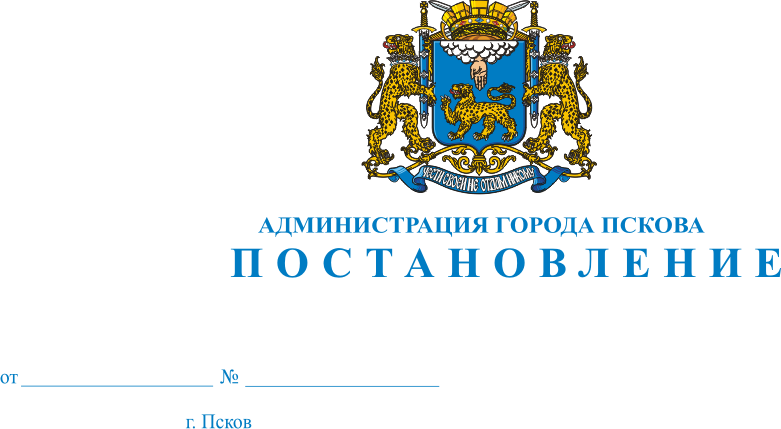 О внесении изменений в Постановление Администрации города Пскова от 30.04.2014 № 900 «О создании конкурсной комиссии по проведению конкурсного отбора по предоставлению субсидий социально ориентированным некоммерческим организациям на реализацию социальных проектов на территории муниципального образования «Город Псков»В связи с кадровыми изменениями, произошедшими в Администрации города Пскова и Псковской городской Думе, в целях повышения эффективности деятельности конкурсной комиссии по проведению конкурсного отбора по предоставлению субсидий социально ориентированным некоммерческим организациям на реализацию социальных проектов на территории муниципального образования «Город Псков», руководствуясь статьями 32 и 34 Устава муниципального образования «Город Псков», Администрация города ПсковаПОСТАНОВЛЯЕТ:1. Приложение «Состав конкурсной комиссии по проведению конкурсного отбора по предоставлению субсидий социально ориентированным некоммерческим организациям на реализацию социальных проектов на территории муниципального образования «Город Псков» к Постановлению Администрации города Пскова от 30.04.2014 № 900 «О создании конкурсной комиссии по проведению конкурсного отбора по предоставлению субсидий социально ориентированным некоммерческим организациям на реализацию социальных проектов на территории муниципального образования «Город Псков» изложить в следующей редакции:«Приложение к Постановлению Администрации города Псковаот 30.04.2014 года № 900Составконкурсной комиссии по проведению конкурсного отбора по предоставлению субсидий социально ориентированным некоммерческим организациям на реализацию социальных проектов на территории муниципального образования «Город Псков»2. Опубликовать настоящее Постановление в газете «Псковские Новости» и разместить на официальном сайте муниципального образования «Город Псков» в сети Интернет.3. Настоящее Постановление вступает в силу с момента его официального опубликования.4. Контроль за исполнением настоящего Постановления возложить на заместителя Главы Администрации города Пскова Иванову Т.Л.Глава Администрации города Пскова			           И.В. КалашниковПредседатель конкурсной комиссии:Иванова Татьяна ЛеонидовнаЗаместитель Председателяконкурсной комиссии Михайлова Мария Александровна- заместитель Главы Администрации города Пскова- заместитель Главы Администрации города ПсковаСекретарь конкурсной комиссии:Степаненков Марк Валерьевич- председатель Комитета социально-экономического развития Администрации города Пскова (с правом голоса)Члены конкурсной комиссии:Василевский Петр Никитович- заместитель секретаря Общественной палаты Псковской области, председатель Псковского регионального отделения  Общероссийской общественной организации «Российский Красный Крест»(по согласованию)Медведева Светлана Викторовна- начальник отдела по финансовым вопросам и анализу социально-экономического развития аппарата Псковской городской Думы (по согласованию)Пальмовская Анна Анатольевна- главный специалист бюджетного отдела Финансового управления Администрации города ПсковаПетрова Галина Викторовна- Управляющий делами Администрации города ПсковаСеменов Антон Юрьевич - консультант отдела нормативного обеспечения и судебной работы Комитета правового обеспечения Администрации города Пскова Сиротин Игорь Евгеньевич- Заместитель Главы города Пскова(по согласованию)».